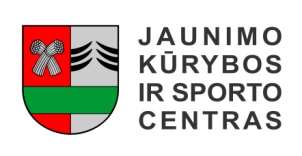 ŠAKIŲ RAJONO SAVIVALDYBĖS JAUNIMO KŪRYBOS IR SPORTO CENTRASBiudžetinė įstaiga, V. Kudirkos g. 64, Šakiai, LT-71124, tel. (8345) 60187, el. p. jksc@takas.lt Duomenys kaupiami ir saugomi Juridinių asmenų registre, kodas 190824054, PVM mokėtojo kodas LT100006169918                                                                                                                                                                                                                   2017 03 30ŠAKIŲ RAJONO BENDROJO UGDYMO MOKYKLŲ MOKINIŲ PLAUKIMO VARŽYBŲ REZULTATAI Data: 2017 03 29;Vieta: Šakių rajono savivaldybės jaunimo kūrybos ir sporto centro baseinas;Organizatorius: Šakių rajono savivaldybės jaunimo kūrybos ir sporto centras;Vyr. teisėjas: Aurelijus Marčiulionis, Šakių JKSC plaukimo mokytojas;		Dalyviai: varžybose dalyvauja Šakių rajono bendrojo ugdymo mokyklų moksleiviai. Vienas dalyvis gali startuoti vienoje rungtyje. Varžybos asmeninės. Varžybose dalyvauja: I grupė – I – IV klasės mokiniai; II grupė – V – VIII klasės mokiniai; III grupė – IX – XII klasės mokiniai.Programa:Startas 10.00 val. I grupė – I – IV klasės mokiniai – 25 m. laisvu stiliumi (mergaitės, berniukai); 	           II grupė – V – VIII klasės mokiniai - 50 m. laisvu stiliumi (mergaitės, berniukai);           III grupė – IX – XII klasės mokiniai - 50 m. laisvu stiliumi (mergaitės, berniukai).Apdovanojimai: varžybų nugalėtojai ir prizininkai apdovanoti medaliais ir atminimo dovanom.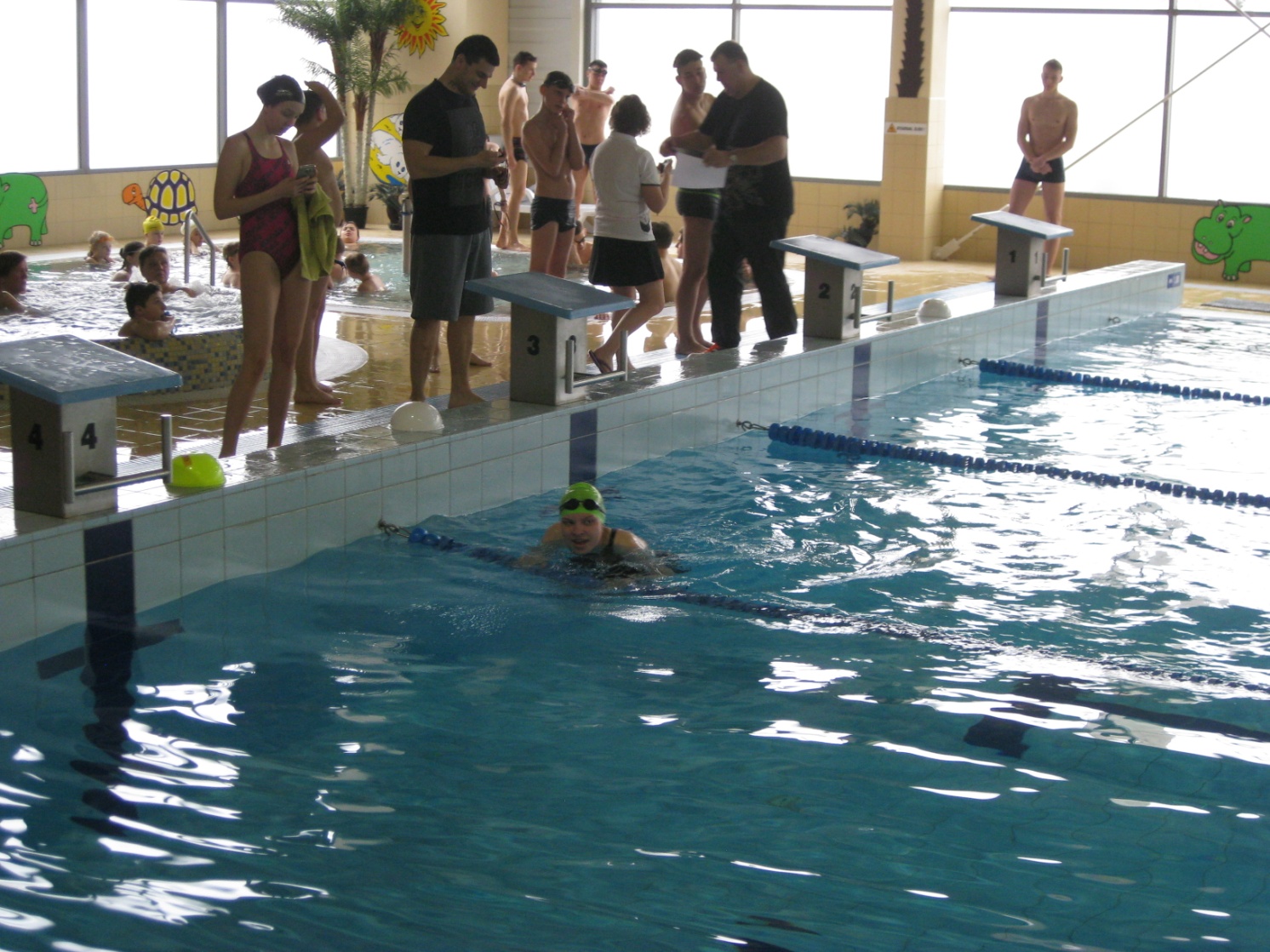 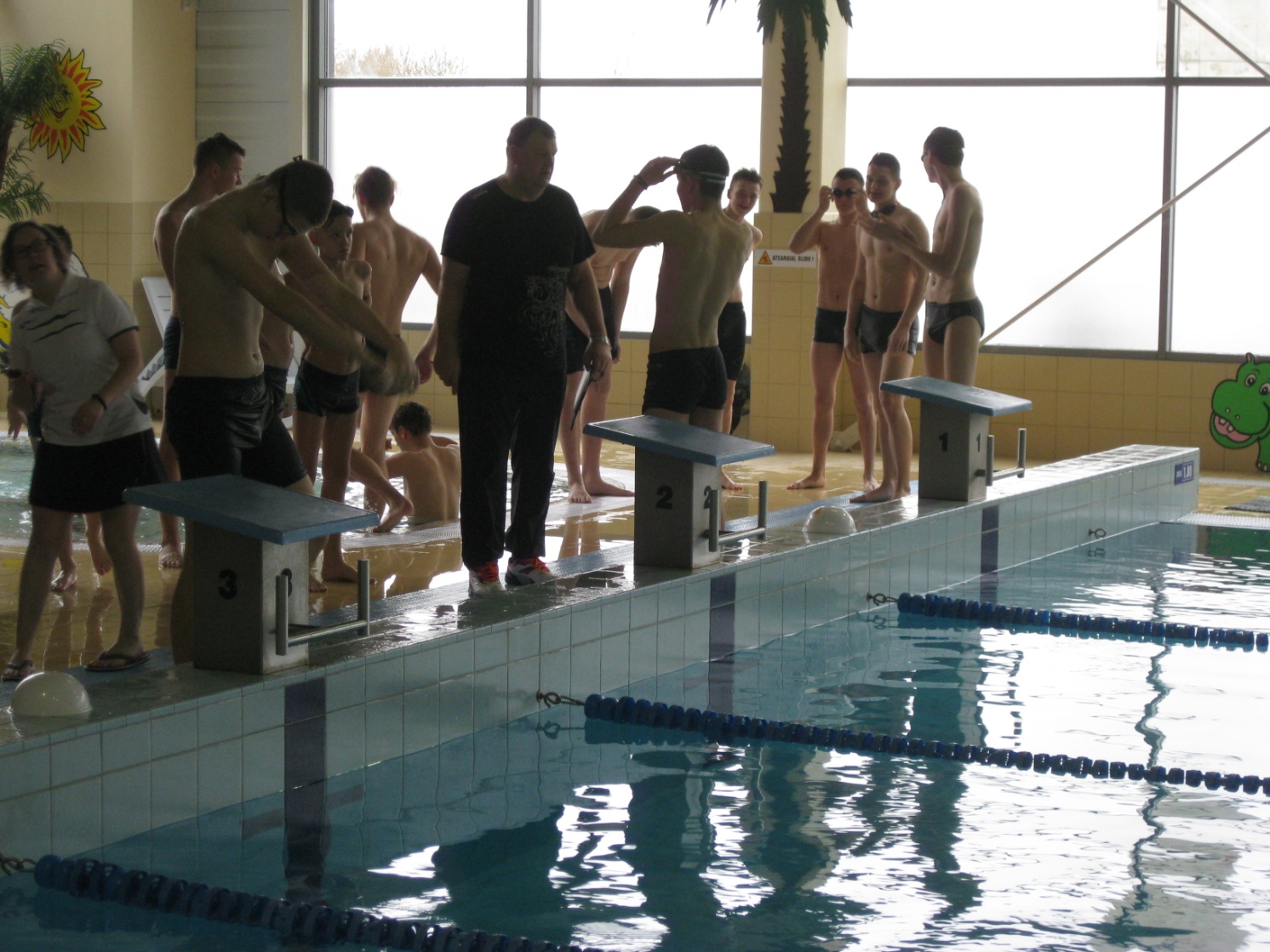 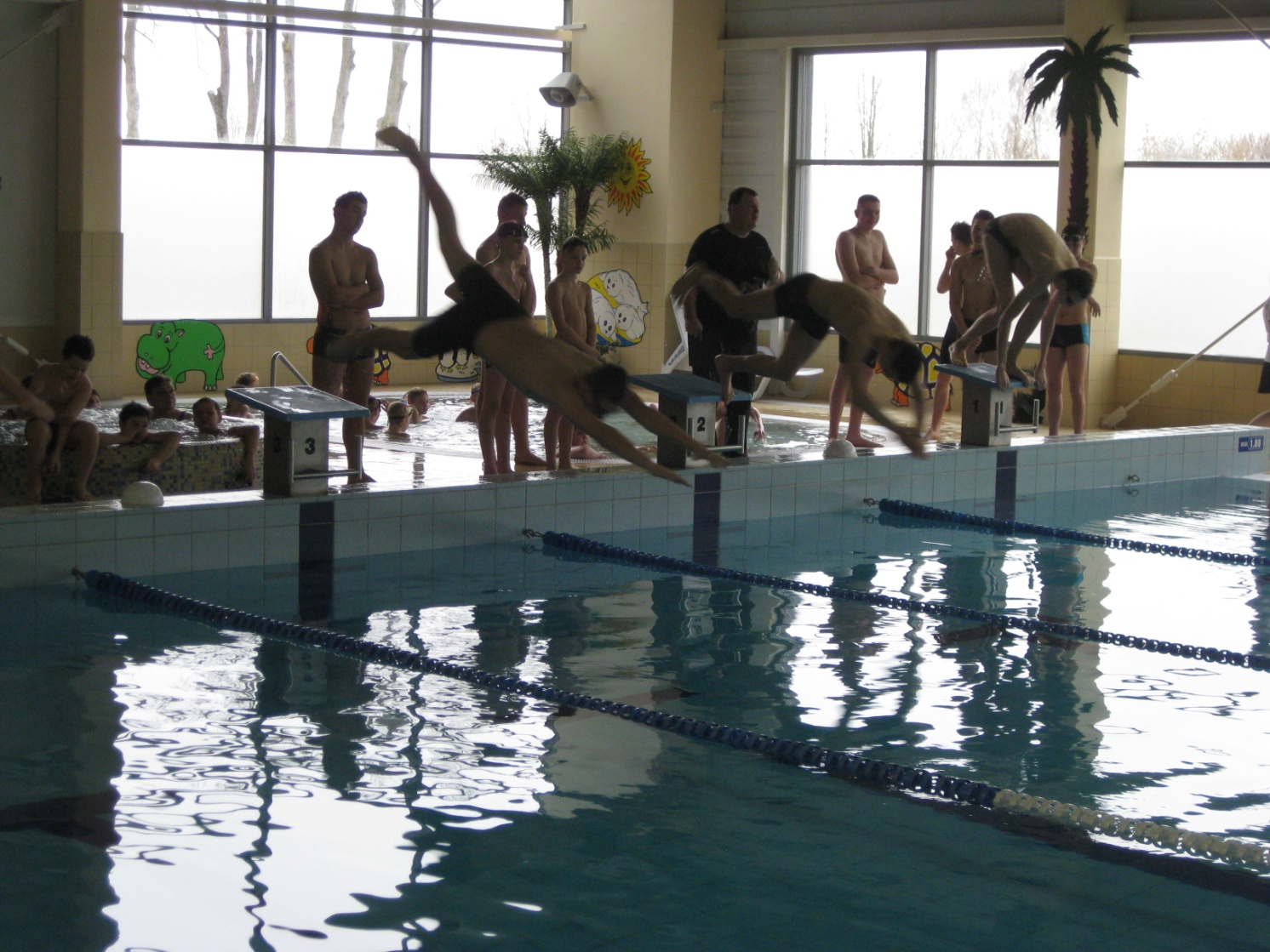 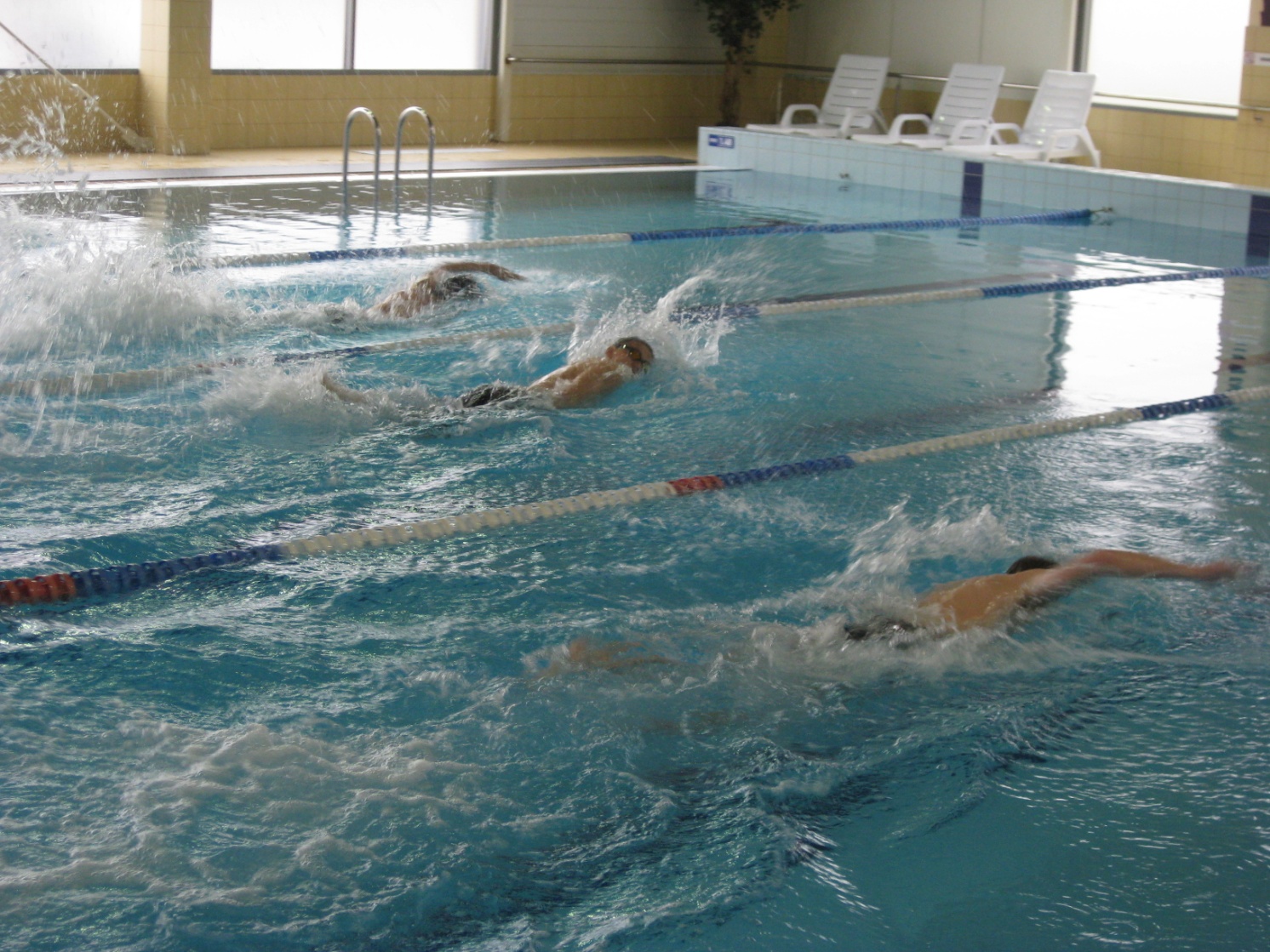 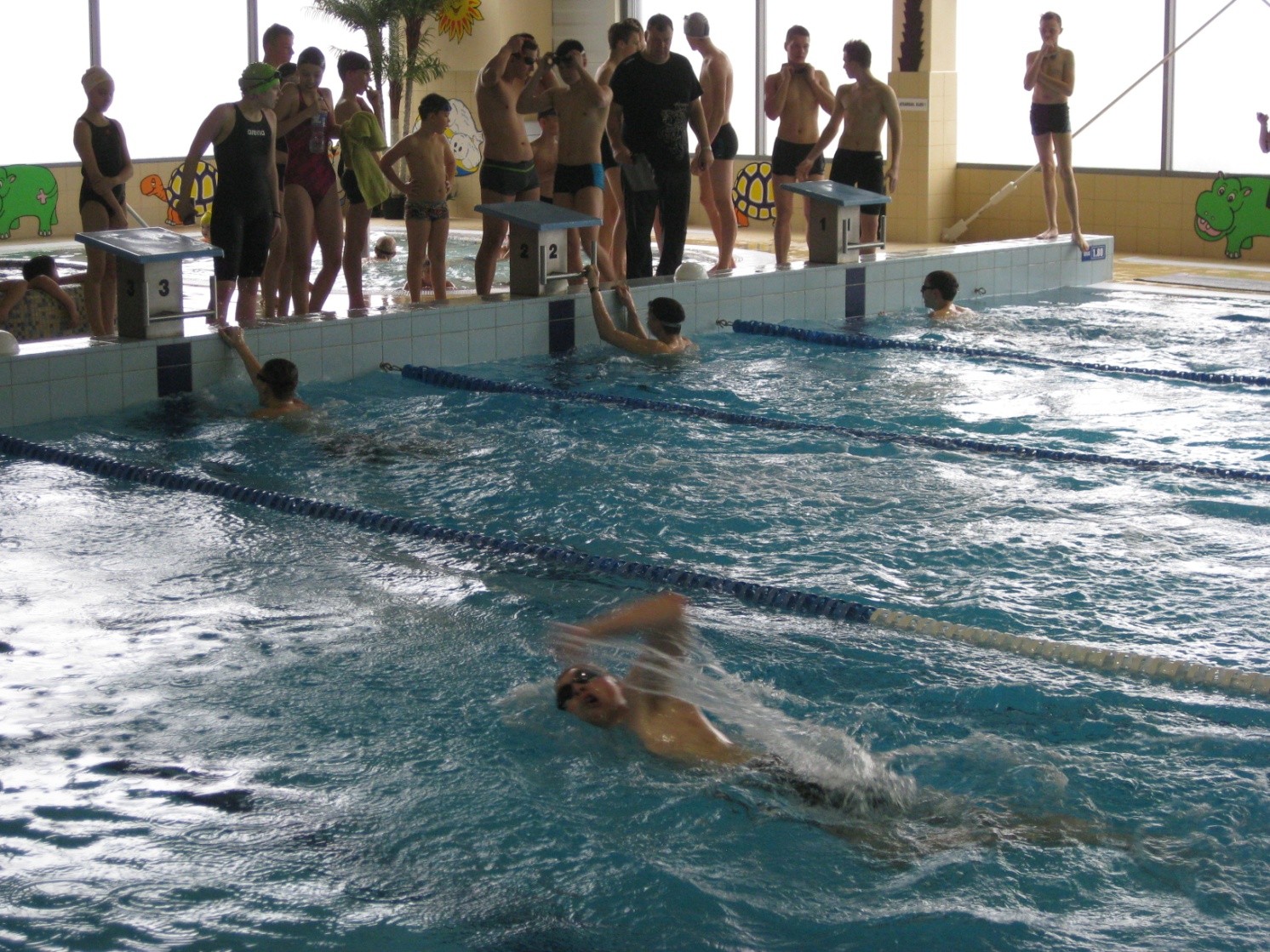 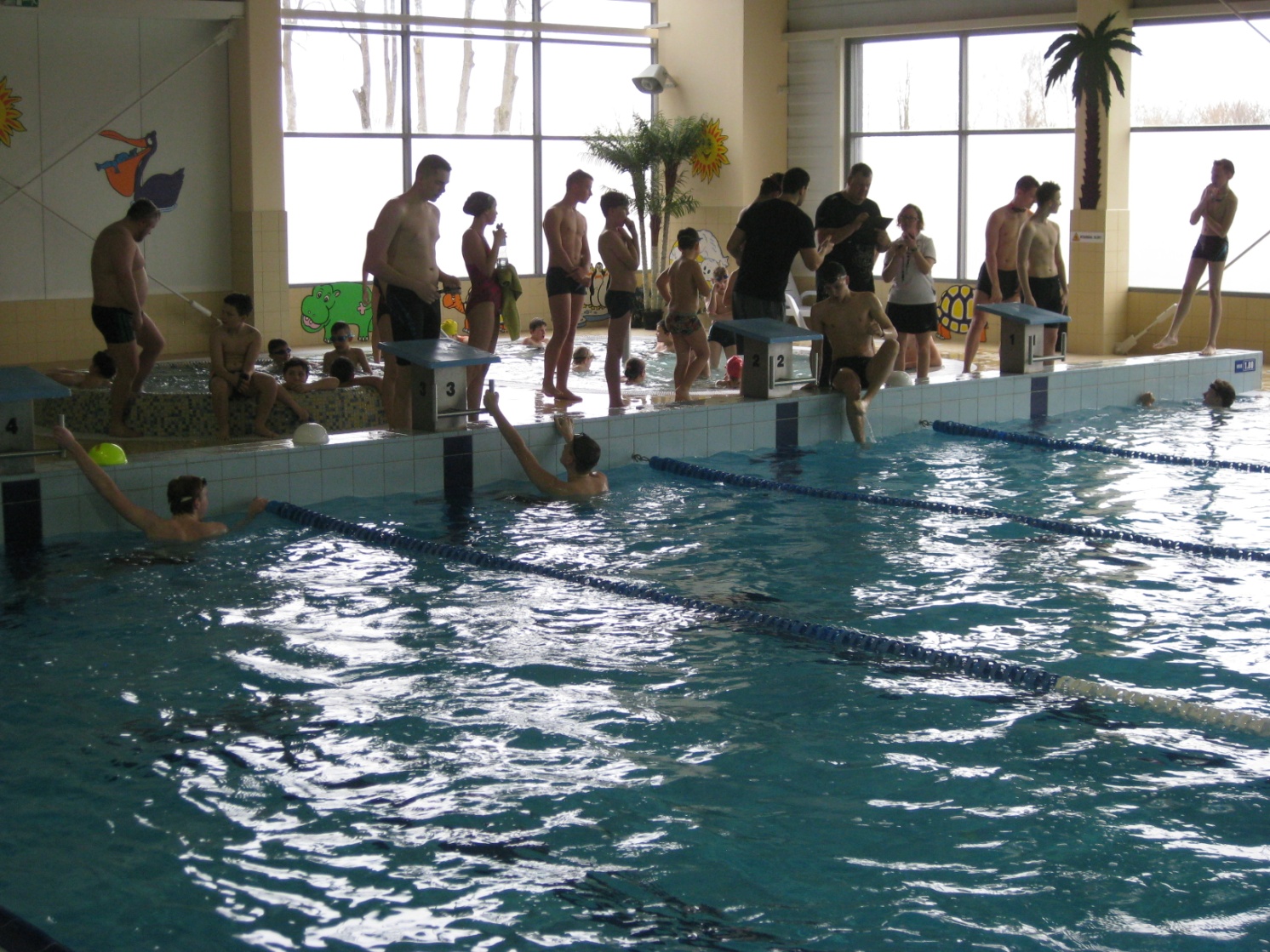 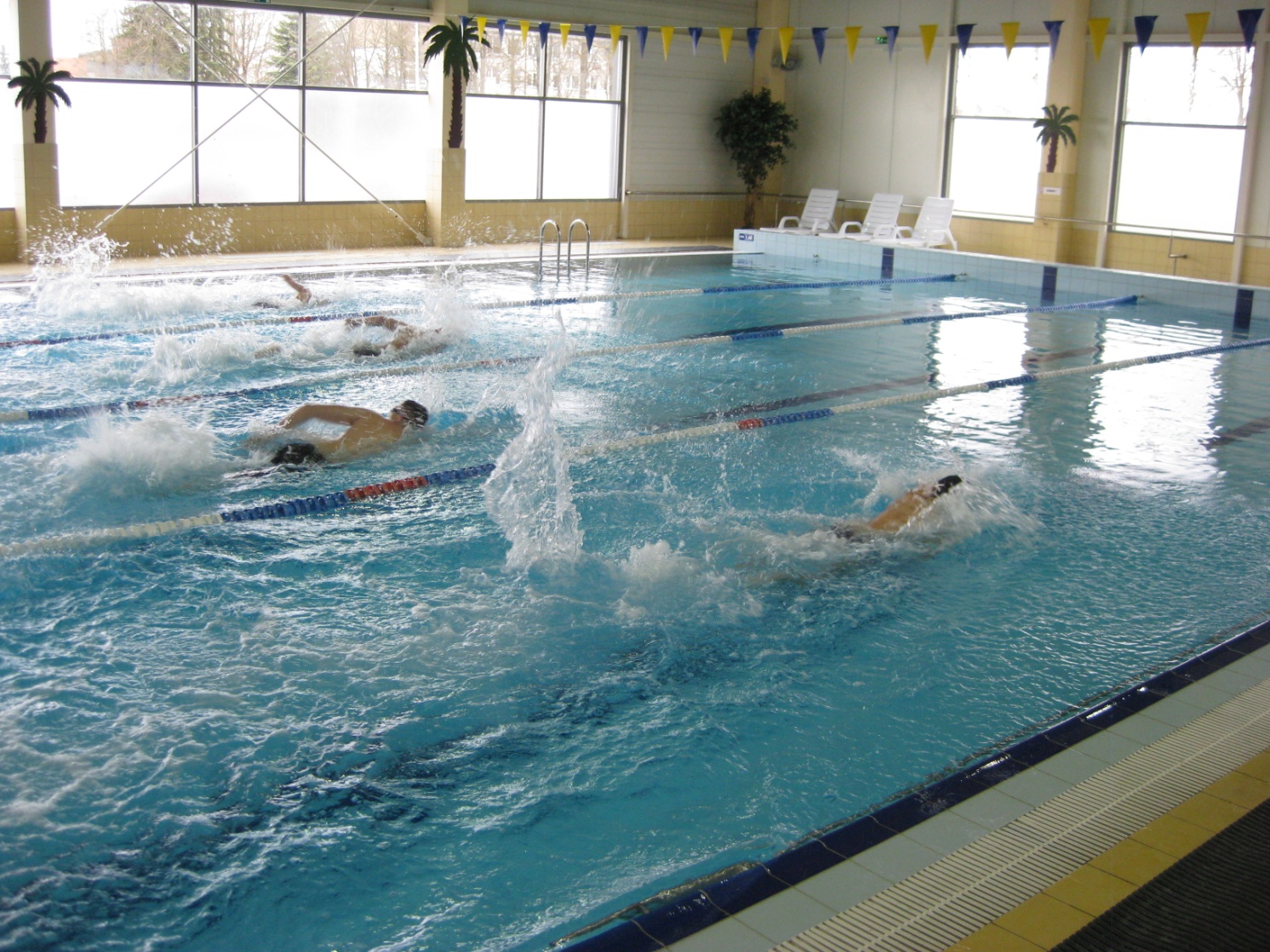 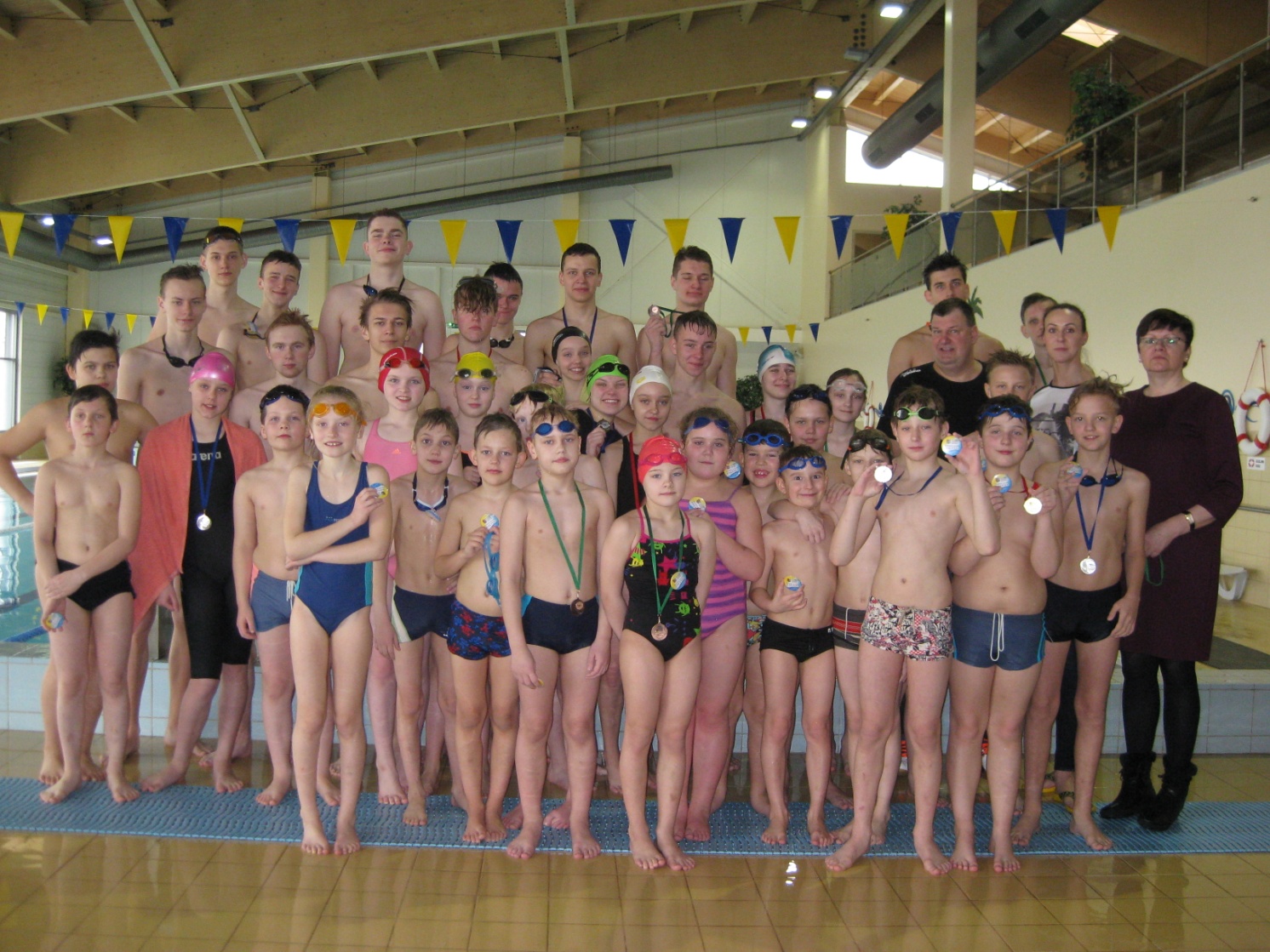 Parengė:Rima MozūraitienėŠakių rajono Jaunimo kūrybos ir sporto centrodirektoriaus pavaduotoja moksleivių sportui        Tel./faks. (8 345) 60187 El. paštas rima.mozuraitiene23@gmail.comDalyvisMokyklaLaikasVietaI-IV klasės mergaitėsI-IV klasės mergaitėsI-IV klasės mergaitėsI-IV klasės mergaitėsNida KirtiklytėLekėčių mokykla33.53VSmiltė BacevičiūtėŠakių Varpo mokykla18.06ILeonora TarnauskaitėŠakių Varpo mokykla19.44IILiepa MilerytėŠakių Varpo mokykla22.38IIINėja NaujokaitytėŠakių Varpo mokykla28.02IVI-IV klasės berniukaiI-IV klasės berniukaiI-IV klasės berniukaiI-IV klasės berniukaiJustas MikulionisŠakių Varpo mokykla18.46ITomas PlioplysŠakių Varpo mokykla19.57IIIDominykas LaukaitisLukšių Vinco Grybo gimnazija19.62IVEimilis NaujokaitisLukšių Vinco Grybo gimnazija30.50XJokūbas MartinaitisŠakių Varpo mokykla24.06VIII Jonas KazernavičiusLukšių Vinco Grybo gimnazija30.73XITitas Bakaitis40.14XIIRokas RudaitisŠakių Varpo mokykla24.88IXAntanas TarnauskasŠakių Varpo mokykla23.19VIIJūris BaltrušaitisŠakių Varpo mokykla19.81VVakaris KasparavičiusKidulių pagrindinė mokykla19.07IIErikas TarutisŠakių Varpo mokykla21.00VIV-VIII klasės mergaitėsV-VIII klasės mergaitėsV-VIII klasės mergaitėsV-VIII klasės mergaitėsAušrinė LaukaitytėLukšių Vinco Grybo gimnazija48.34IIIEmilija JokimaitytėLukšių Vinco Grybo gimnazija34.38IIveta ČesnulevičiūtėGelgaudiškio pagrindinė mokykla37.08IIGreta ŽebrauskaitėŠakių Varpo mokykla 51.72IVV-VIII klasės berniukaiV-VIII klasės berniukaiV-VIII klasės berniukaiV-VIII klasės berniukaiEmilis ŽemaitaitisLekėčių pagrindinė mokykla1.48.00VBenas MoleikaitisLukšių Vinco Grybo gimnazija0.36.72IRenaldas BeriozaLekėčių pagrindinė mokykla1.40.00IVEimantas ZokasŠakių Varpo mokykla0.57.47IIIPijus RusakevičiusŠakių Varpo mokykla0.47.33IIIX-XII klasės mergaitėsIX-XII klasės mergaitėsIX-XII klasės mergaitėsIX-XII klasės mergaitėsKamilė BakštytėŠakių „Žiburio“ gimnazija35.40IIeva KasparaitytėLukšių Vinco Grybo gimnazija39.42IIIX-XII klasės berniukaiIX-XII klasės berniukaiIX-XII klasės berniukaiIX-XII klasės berniukaiAugustas ŪsasŠakių „Žiburio“ gimnazija31,47IVErikas PuidokasŠakių „Žiburio“ gimnazija29,62IIPijus JonaitisLukšių Vinco Grybo gimnazija31,52VKristupas KurasLukšių Vinco Grybo gimnazija36,49XVytenis MikulionisŠakių „Žiburio“ gimnazija31,84VIArnas MarčiulionisŠakių „Žiburio“ gimnazija31,84VIIIgnas KasparaitisLukšių Vinco Grybo gimnazija34,43IXLukas GrigaitisLukšių Vinco Grybo gimnazija37,42XIIEdvinas BanaitisLekėčių pagrindinė mokykla36,69XIDominykas StaugaitisŠakių „Žiburio“ gimnazija28,22IEdvardas MatusaLukšių Vinco Grybo gimnazija31,42IIIJovaras RinkevičiusŠakių „Žiburio“ gimnazija32,49VIII